Сумська міська радаВиконавчий комітетРІШЕННЯвід  15.08.2023    № 374Про розгляд заяви громадянки  Коваль Л.В.  від 01.06.2023 на постанову адміністративної комісії при виконавчому комітеті Сумської міської ради від 01.06.2023 № 490 	Розглянувши заяву громадянки Коваль Лариси Вікторівни  від 01.06.2023 про скасування постанови адміністративної комісії при виконавчому комітеті Сумської міської ради від 01.06.2023 № 490, відповідно до статей 288, 289, 293 Кодексу України про адміністративні правопорушення, керуючись статтею 40 Закону України «Про місцеве самоврядування в Україні», виконавчий комітет Сумської міської радиВИРІШИВ:1.  Заяву громадянки  Коваль Лариси Вікторівни  від 01.06.2023 на постанову адміністративної комісії при виконавчому комітеті Сумської міської ради від 01.06.2023 № 490 задовольнити.2. Постанову адміністративної комісії при виконавчому комітеті Сумської міської ради від 01.06.2023 № 490 скасувати і закрити справу. 3. Про прийняте рішення повідомити громадянку Коваль Ларису Вікторівну.Міський голова							О.М. Лисенко Васюра 700-666          Розіслати: Чайченку О.В., Павлик Ю.А., Васюрі Н.О.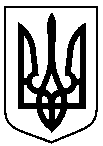 